ŠE O ČRKI P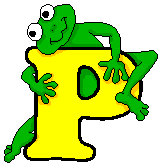 BERIhttps://uciteljska.net/kvizi/HotPot/P/P.htmPRERIŠI SLIKICE, SAM-A ZAPIŠI BESEDO.DODATNA NALOGA, ČE ŽELIŠ: UPORABI JO V STAVKU. NE POZABI NA PIKO!. . . . . . . . . . . . . . . . . . . . . . . . . . . . . . . . . . .  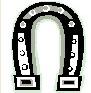 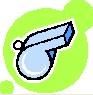 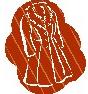 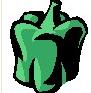 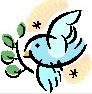 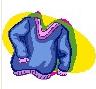 REŠI NALOGO OZIROMA KVIZ  NA  SPODNJI POVEZAVI. https://uciteljska.net/kvizi/HotPot/P/2.htmMISLIM, DA TI BO PRIŠEL PRAV, SAJ SE KMALU VRNEMO V ŠOLE IN POZNATI PROMETNE ZNAKE JE ZELOOOOOOO POMEMBNO, SAJ JIH JE DOBRO IN PRAV UPOŠTEVATI!PRERIŠI ZNAKE V ZVEZEK. ALI PA JIH IZDELAJ IN DOMA POSTAVI CESTO IN NA NJEJ ZNAKE. MORDA POVABIŠ NA POT KAKO OD SVOJIH IGRAČK!!!!DODATNA NALOGA:IZMISLI SI ZGODBICO S TEMI BESEDAMI IN JO POVEJ NEKOMU V DRUŽINI http://mamijedoma.blogspot.com/2014/12/glasovna-posoda-crka-p.htmlŠE TALE PRIPONKA, MORDA TI BO V VESELJE IN KRATKOČASJE LEP (MORDA DEŽEVEN  DAN TI ŽELIM!UŽIVAJ! https://www.youtube.com/watch?v=E8uKno0bsEg